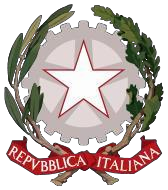 MINISTERO DELL’ISTRUZIONE DELL’UNIVERSITÀ E DELLA RICERCAUSR LAZIOLICEO CLASSICO-LINGUISTICO STATALE “MARCO TULLIO CICERONE”Via di Fontana Vecchia, 2 – 00044 Frascati (RM)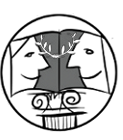 Tel.06121126060  Fax 06/9417120e-mail: RMPC29000G@istruzione.itRMPC29000G@pec.istruzione.itsito web: www.liceocicerone.gov.itCodice meccanografico: RMPC29000G	Codice Fiscale 84000920581Calendario esami recupero settembre 2018PROVE SCRITTE PROVE ORALI (tutte le materie)IL DIRIGENTE SCOLASTICO                                                                                                    Alessandra Silvestri  DataOraMateriaClassiAula num.AssistenzaLunedi   3 Settembre8,309,30Matematica1A-2A-3A-4A1D-2D-4E-4G1E-2B-3E-3F-4D1F-2E-2F3D-3G-4H2025292627Nillo-CandrevaPiloni-D’AmicoAndreuzziDeMartinoIadanzaDella CameraMessiaDi Monaco9,4510,45Greco1A-2A-3A1B-2B-3B-4A-4B1511Antignano-SistiGiannini-LucciSpagnolobiennio2D12PezzolaFranceseSezioni D, F, G, HSezioni E, F1312Fortuna.IonniGrazianiGiovannottiMartedi   4 Settembre8,309,30Latino1A-1D-2A-2D-2F-4A13Antignano-Lucci-Marinari-SistiScienzebiennio1A-1B-1F2B-2D-2F14MenichilliGaliazzoTedesco3E-3F-3G15Maiello-MontiInglesetriennio3A-3D-3G4D-4G11Agnese-MussoTarantino9,4510,45Inglesebiennio 1B-1D-2B-2D1F-2F1617Agnese-BaragettiLisanti-GnagnariniSpagnolotriennio3D-3D-4H19TramontozziPezzolaScienzetriennio3A-3D-4B4D-4E18GaliazzoMenichilli11,0012,30Italiano1A-1D-1F-4H3D-4A-4B-4G1920Sisti- LucciCodispotiMarinari-CampagnaMercoledi   5SettembreOraClasseAula8,30-9,301F  3A   3D1917189,30-10,301B  1E4H   1A1615131410,30-11,301D   2A   3B   3F19171816Giovedi   6Settembre8,30-9,302F   4B   4E1917189,30-10,302E   4D161510,30-11,302B   2D   3G   4F 131419171811,30-12,303E   4A   4G161519